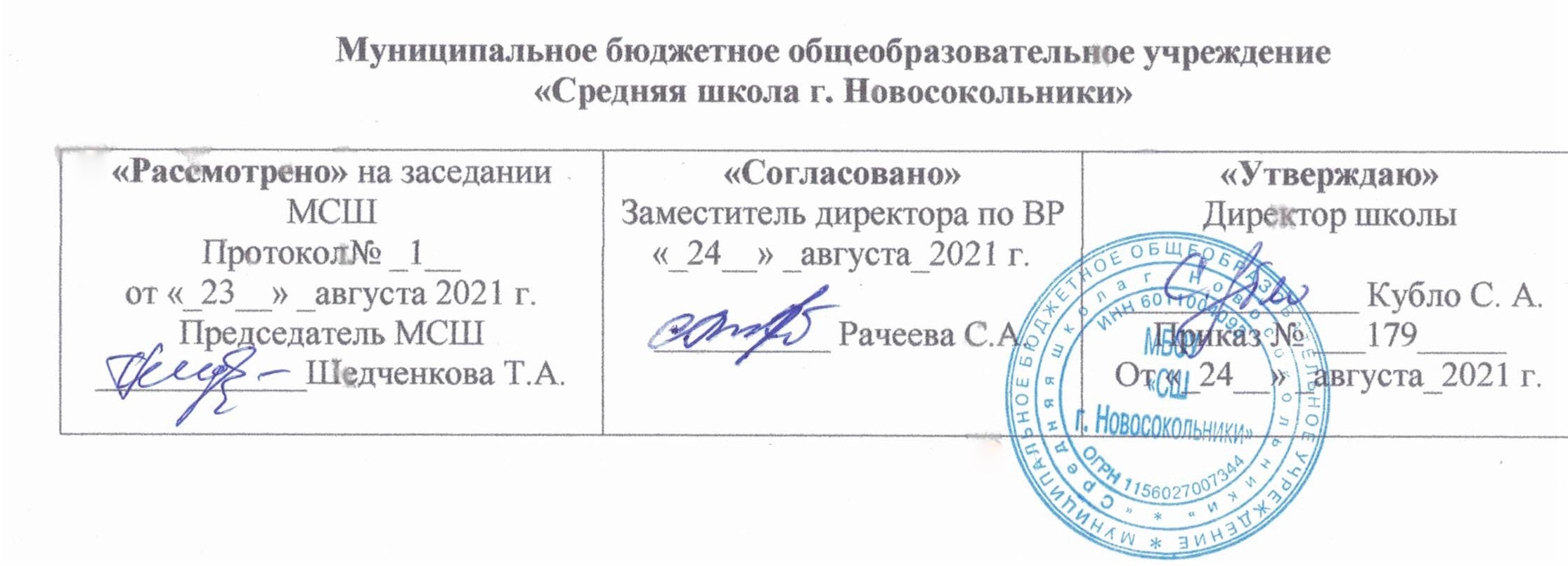 Дополнительная общеобразовательная  общеразвивающая программаобъединения дополнительного образованиякружок «Умники  и умницы »Срок реализации- 1годВозраст: 7-8 летАвтор-составитель:Бабахина Ольга Ивановна, учитель начальных классов НовосокольникиСодержаниеПояснительная записка……………………………………………………………. 3 - 5Учебно-тематический план……………………………………………………….. 5 - 7Содержание изучаемого курса……………………………………………………. 8 - 9Список литературы………………………………………………………………… 9Пояснительная запискаДополнительная образовательная программа кружка «Умники и умницы» составлена в соответствии с авторской программой  Н.А. Криволаповой, И.Ю. Цибаевой «Умники и умницы» (модифицированной),   с использованием   методического пособия О. Холодовой «Юным умникам и умницам». – Москва: РОСТ книга, 2014, имеет  общеинтеллектуальную  направленность.Введение в начальную школу регулярных развивающих занятий, включение детей в постоянную поисковую деятельность существенно гуманизирует начальное образование.Большую роль в процессе учебной деятельности обучающихся играет уровень развития познавательных процессов: внимание, восприятие, наблюдение, воображение, память, мышление. Развитие и совершенствование познавательных процессов будет более эффективным при правильно организованной работе, т.е. результат даёт системная работа, что повлечёт за собой расширение познавательных возможностей детей.                               Данный систематический курс создаёт условия для развития у детей познавательных интересов, формирует стремление ребёнка к размышлению и поиску, вызывает у него чувство уверенности в своих силах, в возможностях своего интеллекта. Во время занятий по предложенному курсу происходит становление у детей развитых форм самосознания и самоконтроля, у них исчезает боязнь ошибочных шагов, снижается тревожность и необоснованное беспокойство. В результате этих занятий ребята достигают значительных успехов в своём развитии, они многому научатся и эти умения применяют в учебной работе, что приводит к успехам. Дополнительные сведения из различных областей жизни, включённые в методическое пособие и рассказанные взрослым, существенно расширят знания детей мире, будут способствовать их нравственному воспитанию и всестороннему развитию личности.Цель: развитие познавательных способностей учащихся  на основе системы развивающих занятий.                                                                                                                                                    Задачи:развитие мышления в процессе формирования основных приемов мыслительной деятельности: анализа, синтеза, сравнения, обобщения, классификации, умение выделять главное, доказывать и опровергать, делать несложные выводы;развитие психических познавательных процессов: различных видов памяти, внимания, зрительного восприятия, воображения;развитие языковой культуры и формирование речевых умений: четко и ясно излагать свои мысли, давать определения понятиям, строить умозаключения, аргументировано доказывать свою точку зрения;формирование навыков творческого мышления и развитие умения решать нестандартные задачи;развитие познавательной активности и самостоятельной мыслительной деятельности учащихся;формирование и развитие коммуникативных умений: умение общаться и взаимодействовать в коллективе, работать в парах, группах, уважать мнение других, объективно оценивать свою работу и деятельность одноклассников;формирование навыков применения полученных знаний и умений в процессе изучения школьных дисциплин и в практической деятельности.Режим занятий: 1 раз в неделю, по 35 минут, 33 часа.Формы занятий:  занятия проходят в групповой форме с индивидуальным подходом, традиционные и нетрадиционные ( интеллектуальные игры, занятие-путешествие, занятие-турнир, занятие-конкурс, занятие – тестирование) .Формы подведения итогов:Стартовый контроль, позволяющий определить исходный уровень развития  учащихся  по методикам Холодовой О.И. Криволаповой Н.А. (результаты фиксируются в зачетном листе учителя);Текущий контроль:                                                                                                                                           -прогностический, то есть проигрывание всех операций учебного действия до начала его реального выполнения;                                                                                                                                       - пооперационный, то есть контроль за правильностью, полнотой и последовательностью выполнения операций, входящих в состав действия;                                                                                  -рефлексивный, контроль, обращенный на ориентировочную основу, «план» действия и опирающийся на понимание принципов его построения;                                                                         -контроль по результату, который проводится после осуществления учебного действия методом сравнения фактических результатов или выполненных операций с образцом.Итоговый контроль  в формах:                                                                                                                  -тестирование;                                                                                                                                                -практические работы;                                                                                                                                -творческие работы учащихся;Самооценка и самоконтроль-  определение учеником границ своего «знания -незнания», своих потенциальных возможностей, а также осознание тех проблем, которые ещё предстоит решить  в ходе осуществления   деятельности.Ожидаемые результаты освоения курса:В ходе решения задач школьников будут сформированы способности:•        рефлексировать (видеть проблему; анализировать сделанное - почему получилось, не получилось, видеть трудности, ошибки);•        планировать (составлять план действий);•        моделировать (представлять способ действия в виде схемы-модели, выделяя существенное);•        проявлять инициативу при поиске способа решения задачи;•        взаимодействовать при решении задачи, отстаивать свою позицию, принимать или аргументировано отклонять точки зрения других;•        сформировать группу детей (класс) как учебное сообщество;•        способствовать приобретению опыта учащимися выполнения функций, составляющие умение учиться.Учебно-тематический планСодержаниеУрок 1. Введение. Инструктаж по ТБ. Выявление уровня развития внимания, восприятия, воображения, памяти и мышления. Графический диктант (вводный урок)Теория: Обучение работе по предложенному педагогом плану. Развитие умения отличать новое от уже известного с помощью педагога.Практика: 1.Выявление уровня развития внимания, восприятия, воображения, памяти и мышления. Тестирование. Графический диктант.Уроки 2, 9,16,23,30. Развитие концентрации внимания. Графический диктант.                                                              Теория: Выполнение заданий на развитие внимания. Выполнение заданий на развитие мышления. Участие в игре. Проговаривание последовательности действий, добывание новых знаний: нахождение ответов на вопросы, используя свой жизненный опыт и полученную информацию.Практика: Графический диктант.Уроки 3,10,17,24,31. Тренировка внимания. Развитие мышления. Графический диктант. Теория :  Выполнение заданий на развитие внимания. Выявление отличий  верно выполненного задания от неверного, высказывание  под руководством педагога самых простых общих правил поведения.Практика: Графический диктант.Уроки 4, 11, 18, 25, 32. Тренировка слуховой памяти. Развитие мышления. Графический диктантТеория : Выполнение заданий на развитие мышления. Переработка   полученной информации, формирование умения  делать выводы в результате совместной работы.Практика: Отгадывание изографов, разгадывание ребусов. Графический диктант.Уроки  5, 12,19,26.Тренировка зрительной памяти. Развитие мышления. Графический диктантТеория : Выполнение заданий на развитие памяти, мышления.Практика: Отгадывание изографов, разгадывание ребусов. Участие в игре.Уроки 6 ,20,27.Развитие аналитических способностей. Совершенствование мыслительных операций. Графический диктантТеория : Выделение  главного  и существенного, сравнение  предметов, выделение сходства и различия, выявление  закономерности. Решение задач, связанных с анализом исходных данных.Практика: Графический диктант..Уроки 7,14,21,28.Совершенствование воображения. Развитие наглядно-образного мышления.Теория: Развитие воображения, используя для решения разные способы решения. Практика: Задания по перекладыванию спичек. Рисование  по образцу.Уроки 8, 22. Развитие быстроты реакции. Совершенствование мыслительных операций. Графический диктантТеория: Формирование умения добывать новые знания: находить ответы на вопросы, используя свой жизненный опыт, информацию, полученную от педагога, и используя учебную литературу. Практика: Графический диктант. Уроки 13,15,29.Развитие логического мышления. Совершенствование мыслительных операций. Графический диктантТеория:  Формирование умения высказывать свое предположение. Производить анализ, синтез, сравнение, строить умозаключения. Показ решения задач, связанных с анализом исходных данных.Практика: Выполнение заданий на развитие аналитического мышления. Задания по перекладыванию спичек. Разгадывание ребусов.Урок 33Обобщающее занятие «Наши достижения».Теория: Выполнение  заданий, предложенных учителем.Практика: Участие в игре «умники и умницы».Литература:1. Криволапова Н.А. Учимся учиться [Текст]: программа развития познавательных способностей учащихся младших классов / Н.А. Криволапова, И.Ю. Цибаева. – Курган: Ин - т повыш. квалиф. и переподготовки раб-ов образования, 2005. – 34 с. – ( Серия «Умники и умницы») 2. Методическое пособие для 1 класса .«Юным умникам и умницам: Задания по развитию познавательных способностей (6-7 лет)»3. Рабочие тетради в 2-х частях.  «Юным умникам и умницам: Задания по развитию познавательных способностей (6-7 лет)» , -  Москва: РОСТ книга, 2019 г.№НазваниеКоличество часовКоличество часовКоличество часовФормы аттестации и контроля№НазваниевсеготеорияпрактикаФормы аттестации и контроля1Введение. Инструктаж по ТБ. Выявление уровня развития внимания, восприятия, воображения, памяти и мышления. Графический диктант (вводный урок)11Беседа. Стартовый(тестирование)2Развитие концентрации внимания. Графический диктант.11Стартовый3Тренировка внимания. Развитие мышления. Графический диктант.11Беседа. Текущий 4Тренировка слуховой памяти. Развитие мышления. Графический диктант.11Беседа. Текущий5Тренировка зрительной памяти. Развитие мышления. Графический диктант.11Беседа. Текущий6Развитие аналитических способностей. Совершенствование мыслительных операций. Графический диктант. 11Игра-путешествие.  Текущий.7Совершенствование воображения. Развитие наглядно-образного мышления. 11Беседа. Текущий8Развитие быстроты реакции. Совершенствование мыслительных операций. Графический диктант. 11Беседа. Текущий9Развитие концентрации внимания. Развитие мышления. Графический диктант. 11Игра-путешествие.  Текущий.10Тренировка внимания. Развитие мышления. Графический диктант. 11Тренинг. Текущий11Тренировка слуховой памяти. Развитие мышления. Графический диктант. 11Беседа. Текущий12Тренировка зрительной памяти. Развитие мышления. Графический диктант. 11Практикум. Текущий.13Развитие логического мышления. Совершенствование мыслительных операций. Графический диктант. 11Беседа. Текущий14Совершенствование воображения. Задания по перекладыванию спичек. Рисуем по образцу.11Практикум. Текущий.15Развитие логического мышления. Совершенствование мыслительных операций. Графический диктант. 11Беседа. Текущий16Развитие концентрации внимания. Развитие мышления. Графические диктанты.1Игра-путешествие.  Текущий.17Тренировка внимания. Развитие мышления. Графический диктант. 10,50,5Тренинг. Текущий18Тренировка слуховой памяти. Развитие мышления. Графический диктант.10,50,5Практикум. Текущий.19Тренировка зрительной памяти. Развитие мышления. Графический диктант. 11Игра-путешествие.  Текущий.2011Беседа. Текущий21Совершенствование воображения. Задания по перекладыванию спичек. Рисуем по образцу.11Беседа. Текущий22Развитие логического мышления. Совершенствование мыслительных операций. Графический диктант.11Беседа. Текущий23Развитие концентрации внимания. Развитие мышления. Графический диктант.11Беседа. Текущий24Тренировка внимания. Развитие мышления. Графический диктант.11Тренинг. Текущий25Тренировка слуховой памяти.Развитие мышления.Графический диктант.11Тренинг. Текущий26Тренировка зрительной памяти.Развитие мышления.Графический диктант.11Игра-путешествие.  Текущий.27Развитие образцу аналитических способностей.Совершенствование мыслительных операций.Графический диктант.11Беседа. Текущий28Совершенствование воображения.Задания по перекладыванию спичек.Рисуем по образцу.11Беседа. Текущий29Развитие логического мышления Совершенствование мыслительных операций.Графический диктант.11Игра-путешествие.  Текущий.30Развитие концентрации внимания.Развитие мышления.Графический диктант.11Беседа. Текущий31Тренировка внимания.Развитие мышления.Графические диктанты.11Тренинг. Текущий32Тренировка слуховой памяти.Развитие мышления.Графический диктант.11Тренинг. Текущий33Обобщающее занятие «Наши достижения».10,50,5Конкурс. Итоговый(тестирование).